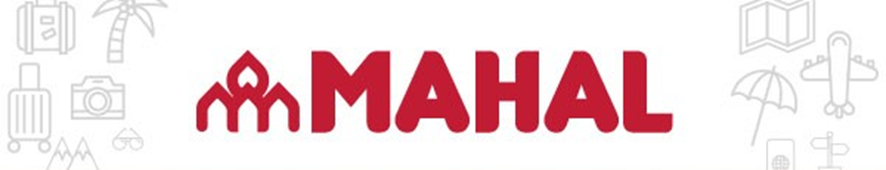 CONOCIENDO ASIA TAILANDIA - VIETNAM – CAMBOYA – SINGAPUR - INDONESIA BANGKOK – CHIANG RAI - CHIANG MAI - HANOI – HALONG BAY – SIEM REAP  - SINGAPUR  -  BALI17 días Inicios 2024: todos los jueves desde el 4 de Abril al 10 de OctubreDÍA 1 BANGKOK. Llegada al aeropuerto de Bangkok donde los espera su guía de habla hispana y traslado al hotel. Tiempo libre hasta el check-in en el hotel según disponibilidad (normalmente las habitaciones están disponibles a partir de las 14.00h).  Alojamiento.DÍA 2 BANGKOK Después del desayuno, Visita a tres de los templos budistas más inusuales de la ciudad. Empezaremos por el Wat Traimit, situado en el extremo de Chinatown, en Yaowarat Road, cerca de la estación de tren Hualampong. Wat Traimit alberga el Buda de oro macizo más grande del mundo, midiendo casi cinco metros de altura con un peso de cinco toneladas y media. La excursión continuará hacia Wat Pho, el templo más grande de Bangkok. El templo del enorme Buda reclinado y los Chedis de los Reyes. Este se encuentra detrás del Templo del Buda. Es uno de los mayores templos de la ciudad y famoso por su gigantesco Buda reclinado que mide 46 metros de largo y está cubierto de oro. A continuación, visitarán el Palacio Real, que es sin duda, el monumento más famoso de la ciudad. Construido en 1782, por 150 años fue la casa del rey de Tailandia, la corte real y la sede administrativa del gobierno. El Gran Palacio de Bangkok es un edificio antiguo que continua impresionando a sus visitantes por su hermosa arquitectura y detalles. Dentro del complejo, se encuentra Wat Phra Kaew o el Templo del Buda Esmeralda (oficialmente conocido como Wat Phra Sri Rattana Satsadaram), considerado como el templo budista más importante de Tailandia, consagra la imagen de un muy reverenciado Buda meticulosamente tallado en un solo bloque de jade. Regreso al hotel y alojamiento.DÍA 3 BANGKOK – CHIANG RAI Después del desayuno traslado al aeropuerto para tomar el vuelo hacia Chiang Rai   Bienvenida por nuestra guía de habla hispana. Continuación en mini bus y visita al Triángulo de oro, donde se encuentran las fronteras entre Myanmar (ex Birmania), Laos y Tailandia en el Río Mekong. Paseo en barco tradicional de 30 minutos disfrutando de la vida diaria de la gente de Laos. Almuerzo en restaurante local. Visita a la Casa Del Opio antes visitar los pueblos de las minorías étnicas Akha y Yao. Visita al poblado de las famosas mujeres jirafa. Cena y alojamiento en hotel.DÍA 4 CHIANG RAI – CHIANG MAI. Desayuno en el hotel. En la mañana nos trasladaremos al muelle y tomarmos un placentero paseo en bote tradicional por el río Kok visitando las tribus Karen que viven en cabañas de bambú en plena selva. Continuarems con la visita al Templo Wat Rong Suea Tean, también conocido como el Templo Azul, otro templo budista moderno inusual que se distingue por su intenso color azul y sus estatuas elaboradas.  Seguidamente visitaremos el famoso templo blanco de Wat Rong Khun. Después de la visita nos dirigiremos desde Chiang Rai a Chiang Mai por carretera (3 Hrs). Llegada a Chiang Mai y almuerzo en restaurante local.Visita al complejo de templos Wat Doi Suthep, el más conocido de Chiang Mai, situado en la cima de una pequeña colina a 15 Kms al noroeste de la ciudad. Cena y alojamiento en hotel.DÍA 5 CHIANG MAI. Desayuno en el hotel. Por la mañana visitaremos algunas fábricas de artesanías, donde veremos el proceso de trabajo local. Seguidamente, salida hacia el valle de Mae Sa visitando la granja de las orquídeas. Almuerzo en restaurante local. Después nos trasladaremos al santuario de elefantes para aprender sobre estos animales, y realizar diversas actividades incluso darles comida y tomar un baño, una experiencia inolvidable. Cena Kantoke. Regreso al hotel. Alojamiento.DÍA 6 CHIANG MAI – HANOI Desayuno en el hotel, traslado al aeropuerto para tomar el vuelo  a Hanoi. Arribo y traslado al hotel. Alojamiento.Recomendaciones: Disfrutar de un masaje relajante, pasear y tomar un café en el Lago Hoan Kiem, ir de compras al Barrio Antiguo.DÍA 7 HANOI. Tras el desayuno, empezaremos las visitas de Hanói. Actualmente, Hanói es la capital de Vietnam, única ciudad asiática con avenidas arboladas, arquitectura colonial francesa, lagos apacibles y templos orientales.  El tour incluye la vista del Templo de la Literatura, la primera universidad del país, fundada en 1070 y considerada el símbolo de Hanói, continuaremos con el Museo de Etnología, donde podrá admirar una colección variada e interesante de la cultura vietnamita. Almuerzo en restaurante local.  Después del almuerzo, tendremos a continuación una experiencia con las flores y su tradicional forma de adornarlas. Visita a una floristería artesanal para ver cómo se realizan los ramos y se transmite y conserva el hermoso y tradicional arte espiritual vietnamita. Seguimos con la visita al Mausoleo de Ho Chi Minh: visitando la parte exterior del mismo desde la plaza Ba Dinh, continuaremos hacia la Pagoda de un solo pilar, construida en 1049 por el Emperador Ly Thai Tong, construida en madera sobre un solo pilar de piedra, está diseñada a semejanza de una hoja de flor de loto en honor a Buda. Posteriormente llegamos al lago Hoan Kiem - el corazon de Hanoi, donde tendremos un paseo alrededor del lago, con la vista panoramica al templo Ngoc Son situado en medio del lago, y el puente rojo The Huc.Por último, realizaremos un paseo panorámico en ciclo pousse por el barrio antiguo de Hanói, también conocido como el barrio de las 36 calles, ya que en su tiempo fue conocido por el oficio de los artesanos que las habitaban y por los talleres que allí había. Regreso al hotel y alojamiento.Recomendaciones: en forma opcional asistencia al espectáculo Marionetas sobre el agua o a Mi Pueblo ShowDÍA 8 HANOI – BAHÍA HALONG. Después del desayuno, encuentro con su guía en el hall del hotel. Salida por carretera hacia la Bahía de Halong, un trayecto a través de las ricas tierras agrícolas del delta del río Rojo, su paisaje de campos de arroz y búfalos de agua, ejemplo de la vida rural y tradicional, será su primer encuentro con el auténtico Vietnam rural. Llegada a Halong y embarque a bordo de la tradicional embarcación de madera, “junco”. Almuerzo a bordo. Acabado el almuerzo, continuaremos navegando y descubriendo las numerosas islas de la Bahía como la de la Tortuga, la del Perro, la Cabeza de Hombre, etc.  Disfrutar de tiempo libre o de algunas de las actividades opcionales. Demostración de cocina Vietnamita en la terraza solárium. Cena y alojamiento a bordo.Notas: Duración del traslado a la Bahía de Halong 2.5 horas (con la autopista)El itinerario del crucero está sujeto a cambios sin previo aviso por motivos meteorológicos.Régimen alimenticio: Desayuno, almuerzo y cena.Recomendaciones: Disfrutar de un masaje, aprender cocina vietnamita o admirar la preciosa   puesta de Sol desde la cubierta.DIA 9 BAHÍA DE HALONG – HANOI – SIEM REAP. A la salida del sol y para aquellos que estén interesados hay una clase de Tai chi en la terraza solárium.Continuamos navegando por la bahía de casi 2000 islas de roca calcárea y disfrutando de sus paisajes únicos. Aprovechar este increíble momento para sacar las mejores fotos de esas maravillas. Tendremos un buen brunch para recargar baterías y emprender el retorno a tierra. Desembarcamos en el muelle de Halong, desde donde nos trasladamos a Hanói por carretera hasta el aeropuerto para tomar el vuelo a Siem Reap. Llegada, encuentro con nuestro guía y traslado al hotel. Resto del día libre. Alojamiento. Notas: Duración del traslado de regreso al aeropuerto, 3.5 horas (sin autopista). Duración del vuelo a Siem Reap, 1h 10min aprox. Régimen alimenticio: BrunchRecomendaciones: Tai chi a bordo. En forma opcional reservar un masaje tradicional, participar en el curso de cocina vietnamita o reservar una cena en uno de los restaurantes a la orilla del río.DIA 10 SIEM REAP. Desayuno en el hotel. Salida en tuk-tuk (especie de motocarro, un vehículo muy típico en Camboya) hacia la puerta Sur, desde donde se pueden contemplar sus impresionantes estatuas representando el movimiento del océano, la Antigua capital de Angkor Thom (Siglo XII), el templo de Bayon con sus 54 torres decoradas y cerca de 200 enigmáticas caras sonrientes de Avalokitesvara, el templo de Phimeanakas, las terrazas del rey leproso y de los elefantes y las cámaras reales. A continuación, visita del templo Ta Prohm, uno de los más espectaculares templos del área, que se ha mantenido relativamente igual que cuando fue descubierto y retiene todavía gran parte de su misterio. Almuerzo en restaurante local.Por la tarde, traslado en bus para visitar el más famoso de todos los templos, Angkor Wat - Declarado Patrimonio Mundial de la Humanidad por la UNESCO. El complejo de este templo cubre 81 hectáreas, comparable en extensión con el Palacio Imperial de Pekín. Las conocidas cinco torres forman parte de la bandera camboyana. Representan los 5 picos de Meru, los muros cercándolas, son las montañas y el valle rodeándolos, el océano. Contemplamos esta obra de arte del siglo XII, considerada entre los historiadores como el primer ejemplo de arquitectura y arte clásicos jemer, mientras disfrutamos de su precioso atardecer - un excelente panorama para terminar el día. Regreso al hotel y alojamiento.Recomendaciones: en forma opcional, disfrutar del espectáculo de danzas Apsara mientras cena, participar en el curso de cocina jemer, reservar un masaje tradicional o participar en una ceremonia de bendiciones con los monjes budistas para la mañana del día siguiente.DIA 11 SIEM REAP – SINGAPUR Desayuno en hotel. Traslado al aeropuerto para el vuelo a Singapur. Llegada al aeropuerto de Singapur, traslado al hotel para realizar el check-in.Alojamiento.DIA 12 SINGAPUR. Desayuno en el hotel. Descubra la historia, la cultura y el estilo de vida de Singapur. Pasee por el río Singapur y explore el distrito colonial británico y el Parque Merliot, la desembocadura del río Singapur. Visite Chinatown, donde podrá ver el magnífico Templo Sri Mariamman y el Templo de la Reliquia del Diente de Buda. Visite el cercano Templo Thian Hock Keng, el templo más antiguo e importante del pueblo Hokkien en el país. Finalmente, visite los Jardines Botánicos de Singapur, el "pulmón verde" del centro de la ciudad. Después de esto, regreso al hotel. Alojamiento. DIA 13 SINGAPUR – BALI – UBUD Desayuno en el hotel. A la hora indicada traslado al aeropuerto de Singapur para tomar un vuelo a Bali. Llegada y encuentro con nuestro guía el cual le acompañará durante su traslado al hotel en Ubud. AlojamientoDIA 14 UBUD Desayuno. Tour de día completo comienzan a las 09:00 a.m. Esta será una excursión de un día completo empezando con el magnífico campo de arroz de Tegallalang, que se encuentra aproximadamente a 10 km del hotel o a 30 minutos en automóvil. Al llegar a Tegallalang, disfrutaremos de un suave recorrido de trekking mientras admiramos el paisaje de Tegallalang y la siguiente parada es Gunung Kawi, que se encuentra aproximadamente a 5 km o 15 minutos en automóvil. Complejo del templo de Gunung Kawi, conocido localmente como Pura Gunung Kawi, uno de los sitios arqueológicos más singulares de Bali, que comprende una colección de relieves de santuarios antiguos tallados en la cara de un acantilado rocoso. Almuerzo en un restaurante local, luego continúe hasta Monkey Forest que se encuentra aproximadamente a 5 km o 20 minutos en automóvil. El Bosque de los Monos también se conoce como el Bosque Sagrado de los Monos de Padangtegal. Es una de las atracciones más populares de Ubud, un santuario de bosque natural que alberga una horda de macacos grises de cola larga. Además de observar a los monos juguetones en su hábitat natural, columpiándose en las copas de los árboles, holgazaneando en los senderos o alimentándose de plátanos, el sitio ofrece agradables paseos por senderos pavimentados a través de un frondoso bosque de nuez moscada. Regreso al hotel. Alojamiento. DIA 15 UBUD - SUR DE BALI Desayuno en el hotel. Por la mañana dispondremos de tiempo libre. Iniciaremos este viaje por la tarde con una visita a uno de los templos más hermosos en el sur de Bali, el Pura Taman Ayun. El templo fue construido en el siglo 17 por el príncipe I Gusti Anom. Traducido literalmente el significado es "Floating Flower Garden", debido a que el templo está situado en medio de un lago artificial. Tome un paseo a través del complejo y admiré el impresionante entorno. Su última parada y punto culminante de esta gira espera en la costa. El famoso templo de Tanah Lot es uno de los templos más importantes de Bali. Construido sobre una pequeña isla en el mar es un lugar perfecto para disfrutar de una increíble puesta de sol en un entorno impresionante. Traslado a su hotel de Nusa Dua. Alojamiento. DIA 16 SUR DE BALI Desayuno en el hotel. Día libre. Alojamiento.DIA 17 SUR DE BALI Desayuno en el hotel. Traslado al aeropuerto de Denpasar. Fin de los servicios. HOTELES PREVISTOS O SIMILARESCIUDAD	STANDARD			SUPERIOR		DELUXEBangkok	 Mandarin by Centre Point 	 Hilton Garden Inn 	Montien SurawongChiang Rai	 La luna hotel & Resort		Legend			The Riverie by KatathaniChiang Mai	 Ibis Chian Nimman		Novotel Nimman	Dusit D2Hanoi		 Flower Garden			The Ann		Pan PacificBahía Halong	 Bhaya Classic cruise		Bhaya Classic		Au Co CruiseSiem Reap	 Tara Angkor			Lotus Blanc Resort	Memorie Palace Resort & SpaSingapur	 Peninsula Excelsior		Paradox Merchant	One FarrerUbud		Ubud Pita Maha		Alaya Ubud		Como UmaNusa Dua	Grand Mirage Resort		Space at Bali		Melia Nusa Dua		NUESTROS SERVICIOS-	Vuelos en clase económica: Bangkok/Chiang Rai // Chiang Mai /  Hanoi / Siem Reap / Singapur / Denpasar. Tarifas sujetas a cambio hasta la emisión en destino.-	Alojamiento con desayuno: Bangkok 2 noches, Chiang Rai 1 noche, Chiang Mai 2 noches, Hanoi 2 noches, Bahía de Halong 1 noche, Siem Reap 2 noches, Singapur 2 noches, Bali 4 noches-	Traslados, visitas y excursiones con guía de habla hispana.-	Entradas a los sitios de interés durante las visitas y excursiones.-	Vientnam : -	Visitas según itinerario con guías locales de habla hispana, a excepción a bordo del crucero en bahía de Halong que no permite el acceso del guía, los pasajeros serán atendidos por la tripulación del barco en inglés-	Recorrido terrestre según programa en bus con aire acondicionado. -	Comidas mencionadas sin bebidas.-	Todas las entradas como se indica en el tour-	Paseo en ciclo pousse-	Crucero compartido en la Bahía de Halong-	Una botella de agua y una toalla refrescante por día de excursión-	Siem Reap:-	Visitas según itinerario con guía local de habla hispana-	Paseo en tuk tuk, barco en Tonle Sap-	Singapore : Transfer de ida y vuelta solo con conductor de habla inglesa-	Guía de habla hispana en los tours-	Todas las entradas durante los toursPRECIO POR PERSONA EN DOLARES. SERVICIOS TERRESTRES. MÍNIMO 2 PASAJEROS. VIGENCIA DEL 04  ABRIL AL 10 OCTUBRE 2024. VER FECHA CON SUPLEMENTO. 			STANDARD		SUPERIOR		DELUXEBase doble		USD 5.330.-		USD 5.560.-		USD 6.130.-Suplemento single	USD 1.840.-		USD 2.020.-		USD 2.740.-Suplemento del 1 julio al 31 Agosto 2024Base doble/single	USD 83 / 160	.-	USD 77 / 154.-		USD 128 / 256.-TARIFAS SUJETAS A DISPONIBILIDAD Y MODIFIACION. NOTASCheck in 13/14.00hs / check out 11/12.00hsEn el crucero Bhaya no es posible cabina triple, sería 1 doble + 1 singleSingapur: Tarifas sólo aplican en periodo no festivos. Las tarifas no son válidas durante ninguna convención que involucre los hoteles indicados anteriormente o cualquier evento especial,  Fórmula Uno, etc. ConsultarConsultar suplementos para traslados aeropuerto/hotel/aeropuerto anteriores a las 07.00hs y posteriores a las 21.00hs.Consultar servicios en privado con inicios diariosConsultar categoría de hoteles Gold DeluxeConsultar tarifa para 1 pasajero viajando solo.Las tarifas están sujetas a reajustes. No incluyen IVA, gastos, imp PAIS 30%, RG AFIP y modificatorias 30%.  IMPORTANTE:• A partir del 14 de febrero de 2024 se aplicara un IMPUESTO AL TURISMO DE BALI.• Tenga en cuenta la siguiente información:• El Gobierno Provincial de Bali introduce el Impuesto al Turismo Internacional, vigente a partir del 14 de febrero de 2024.• El valor del impuesto es de 150.000 IDR/persona• El pago a través del sitio web baliprov.go.id o descargando la aplicación Love Bali App desde Playstore o Appstore. DOCUMENTACION •Pasaporte con validez mayor a 6 meses a contar a partir de la fecha de regreso• Certificado INTERNACIONAL de vacuna contra la fiebre amarilla • Visa de Vietnam. Se puede tramitar online • Visa de Camboya. Se tramita al arribo• Visa de Bali. Se tramita al arribo